TÝDENNÍ PLÁN NÁMOŘNICKÉ TŘÍDY 2. A                                                     Námořník: __________________________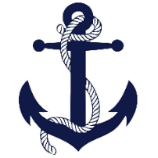                        Podpis rodičů:                                                         Podpis námořníka:                                                                                                                     22. TÝDEN OD 29. 1. DO 2. 2. 2018CO NÁS ČEKÁ TENTO TÝDEN VE ŠKOLEDOMÁCÍ PŘÍPRAVA  JAK MI TO  JDE   ČESKÝ JAZYK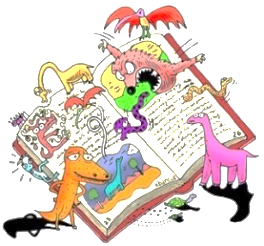 ČTENÍPSANÍOpakujeme a procvičujeme probrané učivo za 1. pololetí.PS 46 – 52 (průběžně)Psaní – písanka žlutá str. 9 – 11. Poslech. Práce s textem.DÚ – PS 51/ 1, 2, 4, 5 na čtvrtek 1. 2. Písanka str. 10 – čitelně a pečlivě opišna čtvrtek 1. 2.Čtenářský deník se zápisem ve čtvrtek 1. 2. Každý den alespoň 10 minut číst někomu dospělému nahlas.Čtu si každý den nahlas z knížky.Používám ve slovech y, ý a měkké i, í v tvrdých a měkkých slabikách.MATEMATIKA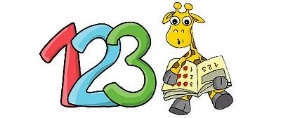 Počítáme do 40. Autobus. Sousední čísla. Šipkové rovnice. Sčítací tabulky.M 40 - 43.DÚ – 43 / 1 nejprve vypočítej, pak porovnej na čtvrtek 1. 2.Počítám do 40.Doplním tabulky.MATEMATIKAPočítáme do 40. Autobus. Sousední čísla. Šipkové rovnice. Sčítací tabulky.M 40 - 43.DÚ – 43 / 1 nejprve vypočítej, pak porovnej na čtvrtek 1. 2.Počítám do 40.Doplním tabulky.PRVOUKA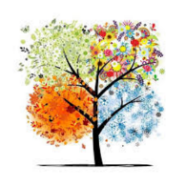 Hodnocení prvního pololetí.Pracovní kalendář 64 – 65.Sečtu si razítka v PK za 2. čtvrtletí – doplním na str. 64 – kontrola v pondělí 5.2.Sečtu si razítka za druhé čtvrtletí.PRVOUKAHodnocení prvního pololetí.Pracovní kalendář 64 – 65.Sečtu si razítka v PK za 2. čtvrtletí – doplním na str. 64 – kontrola v pondělí 5.2.Sečtu si razítka za druhé čtvrtletí.VÝTVARNÁ VÝCHOVA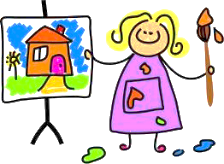 PRACOVNÍ ČINNOSTIRozdávání vysvědčení, hodnocení prvního pololetí.Donesu si ve středu na vysvědčení pevné desky.Přečtu si slovní hodnocení, které dostanu na vysvědčení.       HUDEBNÍ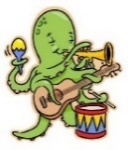              VÝCHOVA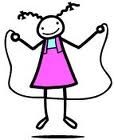 TĚLESNÁ VÝCHOVAW. A. Mozart – informace o hudebním skladateli a poslech.   Bruslení.Na úterý 30.1. si vezmu věci na bruslení, dorazím do školy včas.Jezdím na bruslích slalom a štafety.Naslouchám hudbě W. A.  M.      HUDEBNÍ             VÝCHOVATĚLESNÁ VÝCHOVAW. A. Mozart – informace o hudebním skladateli a poslech.   Bruslení.Na úterý 30.1. si vezmu věci na bruslení, dorazím do školy včas.Jezdím na bruslích slalom a štafety.Naslouchám hudbě W. A.  M.ANGLICKÝ JAZYK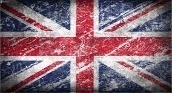 School timeOpakování, procvičování, poslech.Opakuji si slovíčka a naučené písničkyZazpívám písničky z kapitoly School time.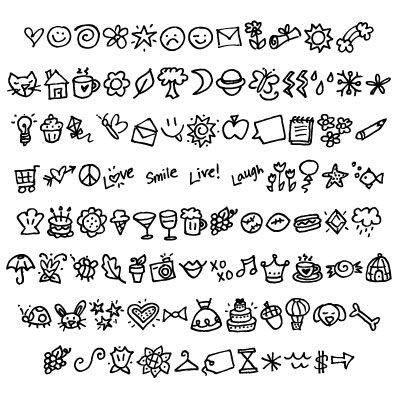 Milí rodiče a námořníci, ráda bych poděkovala Juditě za to, že jsem se s klidem mohla věnovat svému zdraví. Jsem ráda, že jsem si na víkend mohla odnést většinu vyplněných kalendářů, sešitů a portfolií a mohla se tak věnovat jejich čtení, kontrole a psaní slovního hodnocení, které snad objektivně zhodnotí první pololetí druhé třídy všech šikovných Námořníků. Vysvědčení přijdu ve středu dětem s radostí předat. Ve čtvrtek děti bude čekat dobrodružná hra po škole, kterou připravila paní učitelka Veronika Dobrovolná se svou třídou. Moc za to paní učitelce a dětem děkuji. V pátek 2. 2. si děti užijí pololetních prázdnin. V dalším týdnu se nám díky plavání bude měnit rozvrh. V úterý již nepůjdeme bruslit, protože první hodina plavání nás čeká ve středu 7. 2.  Vzhledem k tomu, že mě nikdo neinformoval o osvobození dítěte z hodin plavání, budu počítat s účastí všech Námořníků. Budeme odcházet vždy ve středu v průběhu druhé vyučovací hodiny. Děti budou mít v batůžku s učením vždy pevnou igelitovou tašku s plavkami, ručníkem a mýdlem do sprchy. Děvčata s dlouhými vlasy budou mít culík popřípadě koupací čepici (tu doporučuji v zimním období i ostatním) a jestli je to možné, uvítáme také fén. Svačinu na tento den doporučuji trochu větší, po plavání vyhládne. Vracet se budeme do školy asi v 13:00 hodin. Vše vyzkoušíme při první plavecké hodině ve středu. Úpravu rozvrhu dostanete příští týden. Přeji marodům Šimonovi, Anežce a Filipovi aby byli brzy s námi ve třídě a zdraví. Krásný týden všem, Námořníkům radost nad vysvědčením a odpočinkové pololetní prázdniny. Lucka K.Milí rodiče a námořníci, ráda bych poděkovala Juditě za to, že jsem se s klidem mohla věnovat svému zdraví. Jsem ráda, že jsem si na víkend mohla odnést většinu vyplněných kalendářů, sešitů a portfolií a mohla se tak věnovat jejich čtení, kontrole a psaní slovního hodnocení, které snad objektivně zhodnotí první pololetí druhé třídy všech šikovných Námořníků. Vysvědčení přijdu ve středu dětem s radostí předat. Ve čtvrtek děti bude čekat dobrodružná hra po škole, kterou připravila paní učitelka Veronika Dobrovolná se svou třídou. Moc za to paní učitelce a dětem děkuji. V pátek 2. 2. si děti užijí pololetních prázdnin. V dalším týdnu se nám díky plavání bude měnit rozvrh. V úterý již nepůjdeme bruslit, protože první hodina plavání nás čeká ve středu 7. 2.  Vzhledem k tomu, že mě nikdo neinformoval o osvobození dítěte z hodin plavání, budu počítat s účastí všech Námořníků. Budeme odcházet vždy ve středu v průběhu druhé vyučovací hodiny. Děti budou mít v batůžku s učením vždy pevnou igelitovou tašku s plavkami, ručníkem a mýdlem do sprchy. Děvčata s dlouhými vlasy budou mít culík popřípadě koupací čepici (tu doporučuji v zimním období i ostatním) a jestli je to možné, uvítáme také fén. Svačinu na tento den doporučuji trochu větší, po plavání vyhládne. Vracet se budeme do školy asi v 13:00 hodin. Vše vyzkoušíme při první plavecké hodině ve středu. Úpravu rozvrhu dostanete příští týden. Přeji marodům Šimonovi, Anežce a Filipovi aby byli brzy s námi ve třídě a zdraví. Krásný týden všem, Námořníkům radost nad vysvědčením a odpočinkové pololetní prázdniny. Lucka K.Milí rodiče a námořníci, ráda bych poděkovala Juditě za to, že jsem se s klidem mohla věnovat svému zdraví. Jsem ráda, že jsem si na víkend mohla odnést většinu vyplněných kalendářů, sešitů a portfolií a mohla se tak věnovat jejich čtení, kontrole a psaní slovního hodnocení, které snad objektivně zhodnotí první pololetí druhé třídy všech šikovných Námořníků. Vysvědčení přijdu ve středu dětem s radostí předat. Ve čtvrtek děti bude čekat dobrodružná hra po škole, kterou připravila paní učitelka Veronika Dobrovolná se svou třídou. Moc za to paní učitelce a dětem děkuji. V pátek 2. 2. si děti užijí pololetních prázdnin. V dalším týdnu se nám díky plavání bude měnit rozvrh. V úterý již nepůjdeme bruslit, protože první hodina plavání nás čeká ve středu 7. 2.  Vzhledem k tomu, že mě nikdo neinformoval o osvobození dítěte z hodin plavání, budu počítat s účastí všech Námořníků. Budeme odcházet vždy ve středu v průběhu druhé vyučovací hodiny. Děti budou mít v batůžku s učením vždy pevnou igelitovou tašku s plavkami, ručníkem a mýdlem do sprchy. Děvčata s dlouhými vlasy budou mít culík popřípadě koupací čepici (tu doporučuji v zimním období i ostatním) a jestli je to možné, uvítáme také fén. Svačinu na tento den doporučuji trochu větší, po plavání vyhládne. Vracet se budeme do školy asi v 13:00 hodin. Vše vyzkoušíme při první plavecké hodině ve středu. Úpravu rozvrhu dostanete příští týden. Přeji marodům Šimonovi, Anežce a Filipovi aby byli brzy s námi ve třídě a zdraví. Krásný týden všem, Námořníkům radost nad vysvědčením a odpočinkové pololetní prázdniny. Lucka K.Milí rodiče a námořníci, ráda bych poděkovala Juditě za to, že jsem se s klidem mohla věnovat svému zdraví. Jsem ráda, že jsem si na víkend mohla odnést většinu vyplněných kalendářů, sešitů a portfolií a mohla se tak věnovat jejich čtení, kontrole a psaní slovního hodnocení, které snad objektivně zhodnotí první pololetí druhé třídy všech šikovných Námořníků. Vysvědčení přijdu ve středu dětem s radostí předat. Ve čtvrtek děti bude čekat dobrodružná hra po škole, kterou připravila paní učitelka Veronika Dobrovolná se svou třídou. Moc za to paní učitelce a dětem děkuji. V pátek 2. 2. si děti užijí pololetních prázdnin. V dalším týdnu se nám díky plavání bude měnit rozvrh. V úterý již nepůjdeme bruslit, protože první hodina plavání nás čeká ve středu 7. 2.  Vzhledem k tomu, že mě nikdo neinformoval o osvobození dítěte z hodin plavání, budu počítat s účastí všech Námořníků. Budeme odcházet vždy ve středu v průběhu druhé vyučovací hodiny. Děti budou mít v batůžku s učením vždy pevnou igelitovou tašku s plavkami, ručníkem a mýdlem do sprchy. Děvčata s dlouhými vlasy budou mít culík popřípadě koupací čepici (tu doporučuji v zimním období i ostatním) a jestli je to možné, uvítáme také fén. Svačinu na tento den doporučuji trochu větší, po plavání vyhládne. Vracet se budeme do školy asi v 13:00 hodin. Vše vyzkoušíme při první plavecké hodině ve středu. Úpravu rozvrhu dostanete příští týden. Přeji marodům Šimonovi, Anežce a Filipovi aby byli brzy s námi ve třídě a zdraví. Krásný týden všem, Námořníkům radost nad vysvědčením a odpočinkové pololetní prázdniny. Lucka K.